Your recent request for information is replicated below, together with our response.This is a request for information that relates to the organisation’s contracts around ICT contract(s) for Server Hardware Maintenance, Server Virtualisation Licenses and Maintenance and Storage Area Network (SAN) Maintenance/Support, which may include: Server Hardware Maintenance- contracts relating to the support and maintenance of the organisation’s physical servers.
 Virtualisation Maintenance/Support/ Licensing  (VMware, Solaris, Unix, Linux, Windows Server)
 Storage Area Network Maintenance/Support  (EMC, NetApp etc)
For each of the types of contract described above, please can you provide me with the following data. If there is more than one contract please split the information for each separate supplier this includes annual spendContract Title: Please provide me with the contract title.
2. Type of Contracts (ABOVE): Please can you provide me with one or more contract types the contract relates to: Server Hardware, Virtualisation, SAN (Storage Area Network)
3. Existing/Current Supplier:  Please provide me with the supplier name for each contract.
4. Brand:  Please state the brand of hardware or software 
5. Operating System / Software (Platform): (Windows, Linux, Unix, Vsphere, AIX, Solaris etc.) Please state the operating system used by the organisation.
6. Annual Average Spend: Please provide me with the most recent annual spend for this contract?
7. Contract Duration: (Please can you also include notes if the contract includes any contract Extension periods.)
 8. Contract Expiry Date: Please can you provide me with the date of when the contract expires.
 9. Contract Review Date: (An approximate date of when the organisation is planning to review this particular contract.)
 10. Purchase of Servers: Could you please provide me with the month and year in which most/bulk of servers were purchased.
 11. Number of Physical Server: Please can you provide me with the number of physical servers.
 12. Number of Virtual Servers: Please can you provide me with the number of Virtual servers
 13. Brief Contract Description: I require a brief description of the service provided under this contract. Please do not just put maintenance. I need at least a sentence.
  14.Contract Owner: (The person from within the organisation that is responsible for reviewing and renewing this particular contract. Please include their full name, job title, direct contact number and direct email address.)You sent an identical request on 1 February 2024 which is currently in progress, our reference 24-0356 refers.  This is therefore a repeated request in terms of section 14(2) of the Act and it will not be progressed - “Where a Scottish public authority has complied with a request from a person for information, it is not obliged to comply with a subsequent request from that person which is identical or substantially similar unless there has been a reasonable period of time between the making of the request complied with and the making of the subsequent request.” If you require any further assistance, please contact us quoting the reference above.You can request a review of this response within the next 40 working days by email or by letter (Information Management - FOI, Police Scotland, Clyde Gateway, 2 French Street, Dalmarnock, G40 4EH).  Requests must include the reason for your dissatisfaction.If you remain dissatisfied following our review response, you can appeal to the Office of the Scottish Information Commissioner (OSIC) within 6 months - online, by email or by letter (OSIC, Kinburn Castle, Doubledykes Road, St Andrews, KY16 9DS).Following an OSIC appeal, you can appeal to the Court of Session on a point of law only. This response will be added to our Disclosure Log in seven days' time.Every effort has been taken to ensure our response is as accessible as possible. If you require this response to be provided in an alternative format, please let us know.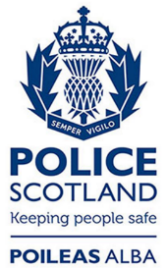 Freedom of Information ResponseOur reference:  FOI 24-0356Responded to:  12 February 2024